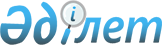 О признании утратившим силу постановления акимата Костанайской области от 29 июня 2016 года № 314 "Об утверждении перечня открытых данных, размещаемого на интернет-портале открытых данных"Постановление акимата Костанайской области от 26 ноября 2021 года № 538. Зарегистрировано в Министерстве юстиции Республики Казахстан 6 декабря 2021 года № 25564
      В соответствии со статьей 27 Закона Республики Казахстан "О правовых актах" акимат Костанайской области ПОСТАНОВЛЯЕТ:
      1. Признать утратившим силу постановление акимата Костанайской области "Об утверждении перечня открытых данных, размещаемого на интернет-портале открытых данных" от 29 июня 2016 года № 314 (зарегистрировано в Реестре государственной регистрации нормативных правовых актов под № 6571).
      2. Государственному учреждению "Управление информатизации, оказания государственных услуг и архивов акимата Костанайской области" в установленном законодательством Республики Казахстан порядке обеспечить:
      1) государственную регистрацию настоящего постановления в Министерстве юстиции Республики Казахстан;
      2) размещение настоящего постановления на интернет-ресурсе акимата Костанайской области после его официального опубликования.
      3. Контроль за исполнением настоящего постановления возложить на курирующего заместителя акима Костанайской области.
      4. Настоящее постановление вводится в действие по истечении десяти календарных дней после дня его первого официального опубликования.
       "СОГЛАСОВАНО"
      Министерство информации и
      общественного развития
      Республики Казахстан
					© 2012. РГП на ПХВ «Институт законодательства и правовой информации Республики Казахстан» Министерства юстиции Республики Казахстан
				
      Аким Костанайской области 

А. Мухамбетов
